COMUNE  DI  COLLARMELE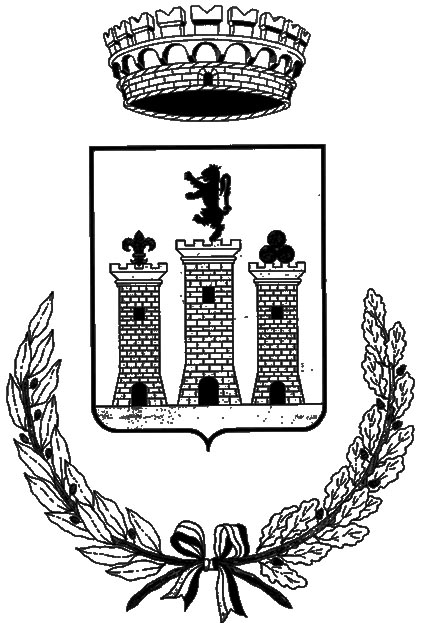 Provincia di L’Aquila  Prot. n.    prot. n. 1264 del 22.03.2021FIDA PASCOLO ANNO 2021ASSEGNAZIONE DEI TERRENI MONTANI DI USO CIVICOVista la L.R. n.25/88 come modificata dalla L.R. n.9/2020 del 06.04.2020 ;Visto il vigente Regolamento per l’utilizzazione dei pascoli di uso civico, approvato con delibera di C.C. n.29 del 08/10/2015, per le parti non in contrasto con le norme della L.R. n.25/88, cosi come modificate dalla L.R. n.9/2020 del 06.04.2020 che prevalgono rispetto alle norme del citato Regolamento Comunale;AVVISAche è possibile presentare richiesta per ottenere l’Autorizzazione al pascolo dei terreni montani gravati da uso civico per l’anno in corso, entro e non oltre il 07 Aprile 2021Le domande per l’assegnazione in fida pascolo dei terreni gravati dal diritto di uso civico, devono essere compilate sugli appositi modelli allegati e consegnate all’ufficio Protocollo del Comune di Collarmele con una delle seguenti modalità: a mano, attraverso la PEC comunedicollarmele@pec.it  o a mezzo di raccomandata a/r.Ai fini della dimostrazione dell’avvenuta consegna delle domande, entro i termini stabiliti dal presente bando, faranno fede esclusivamente la data di ricezione della PEC da parte del gestore della posta certificata e il protocollo apposto dall’ufficio protocollo del Comune di Collarmele.Le società e i cittadini che svolgono attività di allevamento di bestiame, dovranno possedere alla data di pubblicazione del presente bando i requisiti previsti dall’art.16 comma 3-bis della L.R. n. 25/1988 e sue m. e i. nonché i seguenti ulteriori requisiti previsti dal regolamento comunale:la certificazione sanitaria e anagrafica del bestiame che intendono introdurre al pascolo, da cui si possa evincere che i capi da avviare al pascolo e l'allevamento da cui provengono sono indenni da malattie infettive; non aver riportato condanne penali per reati contro il patrimonio; registro di stalla per l'individuazione dei contrassegni auricolari dei capi adulti fidati; partita IVA / C.F.; iscrizione INPS; Le assegnazioni avverranno secondo le priorità dettate dall’art. 16 comma 3-bis della L.R. n. 25 del 03.03.1988 e sue m. e i. nonché dalle norme del regolamento comunale quando non in contrasto con la citata Legge Regionale.Il termine per il rilascio della Autorizzazione è fissato in 30 giorni dalla data di assegnazione definitiva con atto di Giunta Municipale e fatta salva l’Autorizzazione alla concessione delle terre civiche per uso pascolo da parte dell’Ufficio Usi Civici e Tratturi della Regione.La modulistica necessaria può essere richiesta direttamente all’Ufficio Tecnico oppure scaricata dal sito internet del Comune www.comunedicollarmele.it.F.toIl Responsabile del Servizio Tecnico